ΑΝΑΚΟΙΝΩΣΗΕΠΑΝΑΛΗΨΗ Νο1ΠΕΡΙΛΗΨΗ ΠΡΟΣΚΛΗΣΗΣ ΔΛΚΜ-1300157948Η Δημόσια Επιχείρηση Ηλεκτρισμού Α.Ε. (εφεξής ΔΕΗ ή Εταιρεία), Χαλκοκονδύλη 30, Τ.Κ. 104 32 Αθήνα, προσκαλεί, κατά τις διατάξεις:του Κανονισμού Έργων, Προμηθειών και Υπηρεσιών της ΔΕΗ Α.Ε. (ΚΕΠΥ) (Απόφαση Δ.Σ.4/09.02.2022) που έχει αναρτηθεί στην επίσημη ιστοσελίδα της ΔΕΗ στην ηλεκτρονική Διεύθυνση https://eprocurement.dei.gr  καιτης Πρόσκλησης ΔΛΚΜ-1300157948όλους τους ενδιαφερόμενους, σε Ηλεκτρονική Διαδικασία Επιλογής σε ένα (1) Στάδιο για τη σύναψη σύμβασης με αντικείμενο «ΦΛΟΤΕΡ ΔΕΞΑΜΕΝΗΣ ΥΠΕΡΧΕΙΛΙΣΗΣ ΝΕΡΟΥ»Ο συνολικός Προϋπολογισμός, κατά την εκτίμηση της Εταιρείας ανέρχεται σε                       280,00 Ευρώ. Ο Προϋπολογισμός αυτός αποτελεί το ανώτατο όριο προσφοράς.Κριτήριο επιλογής του Αντισυμβαλλομένου αποτελεί η πλέον συμφέρουσα από οικονομική άποψη προσφορά η οποία προσδιορίζεται βάσει της χαμηλότερης τιμής ανά είδος.Η ηλεκτρονική Διαδικασία θα πραγματοποιηθεί με χρήση της πλατφόρμας "CompareONE" της εταιρείας CosmoONE του Συστήματος Ηλεκτρονικών Συμβάσεων ΔΕΗ, στην ηλεκτρονική διεύθυνση http://www.cosmo-one.gr ή http://www.marketsite.gr.Οι προσφορές υποβάλλονται από τους οικονομικούς φορείς ηλεκτρονικά με ημερομηνία έναρξης της υποβολής την  18/06/2024 και καταληκτική ημερομηνία και ώρα υποβολής την  21/6/2024 11:00.Μετά την παρέλευση της ως άνω καταληκτικής ημερομηνίας και ώρας, δεν υπάρχει ηδυνατότητα υποβολής προσφοράς.Τα Τεύχη της Πρόσκλησης, διατίθενται δωρεάν ηλεκτρονικά μέσω της επίσημης ιστοσελίδας (site) της Επιχείρησης: https://eprocurement.dei.gr και της πλατφόρμας “CompareONE” της εταιρείας cosmoONE του Συστήματος Ηλεκτρονικών Συμβάσεων ΔΕΗ στην ηλεκτρονική διεύθυνση http://www.marketsite.gr.ΑΠΟ ΤΗΔΗΜΟΣΙΑ ΕΠΙΧΕΙΡΗΣΗ ΗΛΕΚΤΡΙΣΜΟΥ Α.Ε.Λειτουργίες ΠαραγωγήςΔιεύθυνση Λιγνιτικού
Κέντρου Μεγαλόπολης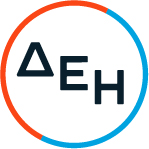 